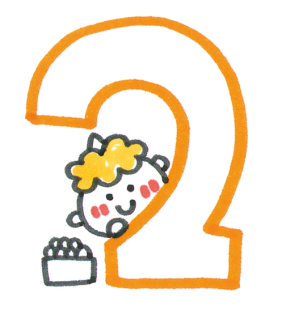 げんき　 Ｈ２８．２　仙台保育園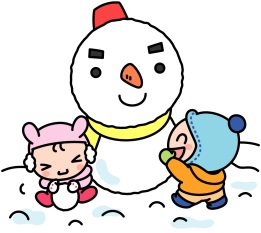 ～ブログなぞなぞ～・きいろくて　かわをむいてたべるものなーんだ？・１こでも「ご」という　しろくてまるめてつくるたべものなーんだ？・おなかにするのは「はらまき」　せつぶんにするのはなーに？　★★★なぞなぞは、あと２かいです。じむしつでまってまーす。★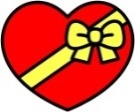 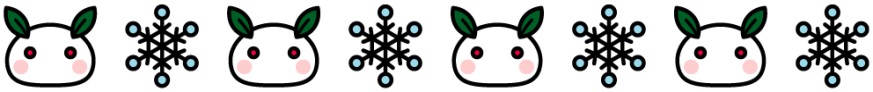 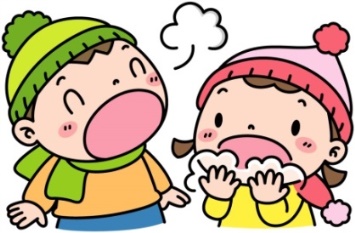 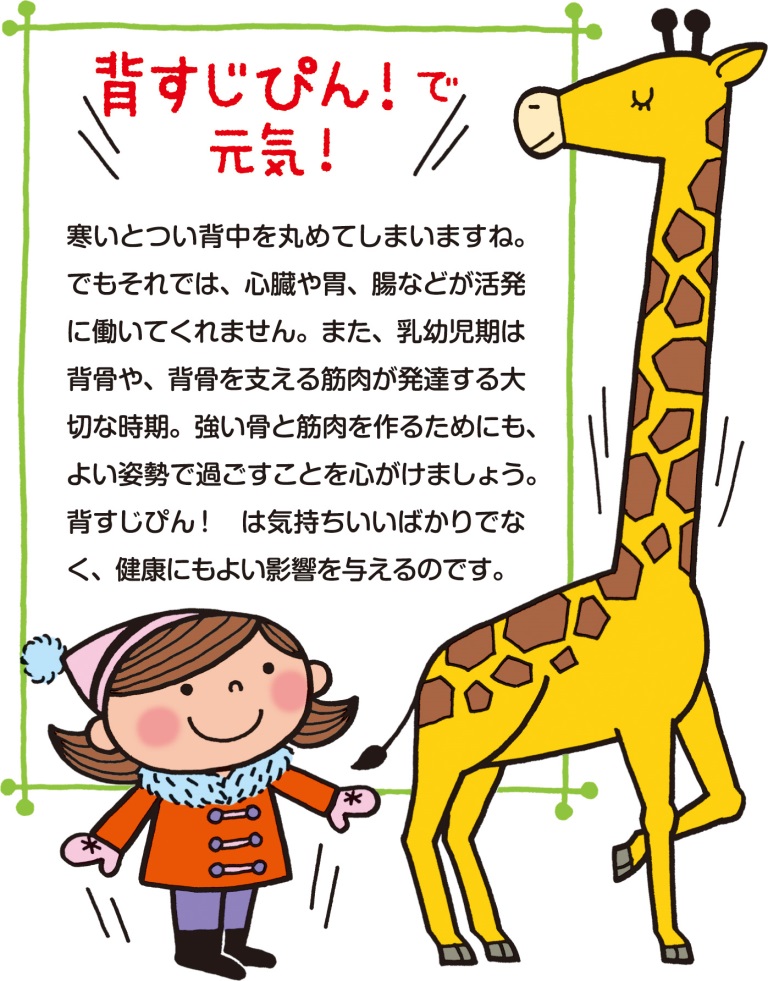 　　　　　　　　　　～学研健康だより春夏秋冬より～　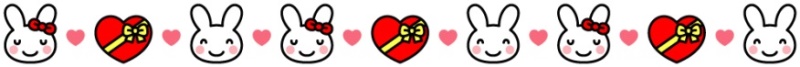 ２月の予定２月の予定２月の予定２日火たんぽぽ懇談会・おやつ参観３日水豆まき会・誕生会９日火すずらん懇談会・おやつ参観９日火芸術鑑賞会１０日水交通安全教室１３日土父母の会慰労会１６日火わらべうた（以上児）１７日水たんぽぽクッキング１８日木さくら・ちゅうりっぷクッキング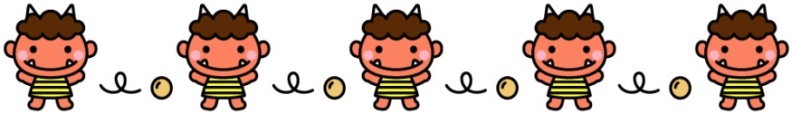 ３月の予定３月の予定３月の予定　３日木ひな祭り会・誕生会　８日火卒園式総練習１０日木お別れお食事会１２日土卒園式１７日木お別れ会２５日金修了式２８日（月）～３１（木）　　　　　　進級保育（新園舎にて）２８日（月）～３１（木）　　　　　　進級保育（新園舎にて）２８日（月）～３１（木）　　　　　　進級保育（新園舎にて）２９日火年長おでかけ３０日水年中おでかけ